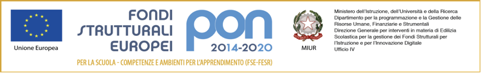 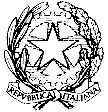 MINISTERO DELL’ISTRUZIONE DELL’UNIVERSITÀ E DELLA RICERCAISTITUTO COMPRENSIVO N. 4Via Divisione Acqui, 160 - 41122  MODENA  ☏ 059/373339  -  059/373374e-Mail: moic85100d@istruzione.it       PEC  moic85100d@pec.istruzione.it Sito WEB  www.ic4modena.edu.it Codice Fiscale  94185970368COMUNICAZIONE N.    4            					Modena 2 settembre 2020                                                     ALBO SITO WEB DOCENTI GENITORI ATAOggetto: Modalità di accesso in segreteria e/o nei plessi dell’IC4 DI MODENASi informa che l'accesso dei visitatori sarà limitato ai casi di effettiva necessità amministrativo-gestionale ed operativa, previa prenotazione e relativa programmazione;  qualora ammessi ai plessi o alla segreteria, i visitatori dovranno rispettare le seguenti disposizioni:fornire i dati anagrafici (nome, cognome, data di nascita, luogo di residenza), e i relativi recapiti telefonici, nonché la data di accesso e  il  tempo di permanenza;  i dati verranno conservati in apposito registromantenere la distanza interpersonale di almeno 1 metro,  indossare correttamente la mascherina, igienizzare le mani, disporsi alla misurazione della temperatura (se superiore a 37,5 °C non sarà permesso l’accesso)Tutte le richieste devono essere inoltrate telefonicamente ai seguenti recapiti:segreteria/plesso “G. Ferraris”: 059 373339plesso “P.L da Palestrina”: 059 376364plesso “Saliceto Panaro”: 059 287532IL DIRIGENTE SCOLASTICOProf. Pasquale Negro“firma autografa sostituita a mezzo stampa,ai sensi dell’art. 3, comma 2 del d.lgs. n. 39/1993 “AUTOCERTIFICAZIONE ACCESSO IC4